Stateční zajíčci: ukrajinsko-český slovníčekПожонглюємо?Žonglování?Жонглювати – žonglovatМавпа – opiceКидати – házetЛовити – chytitВиступ – vystoupeníВпоратись – zvládnoutВчитись – učit seФокус – trikКонцерт – koncertТренуватись – trénovatАKTIVITA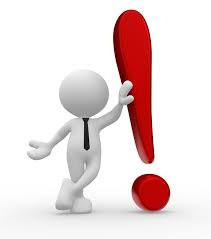 Спробуй пожонглювати. Пам’ятай правило:Кидай – лови – кидай – ловиZkus žonglovat. Pamatuj si pravidlo: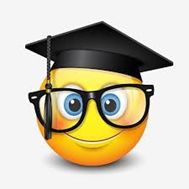 Hodit, chytit, hodit, chytit.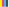 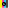 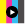 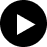 